Math 8 Fractions and Word ProblemsRemember these steps to guide you through the problem. 		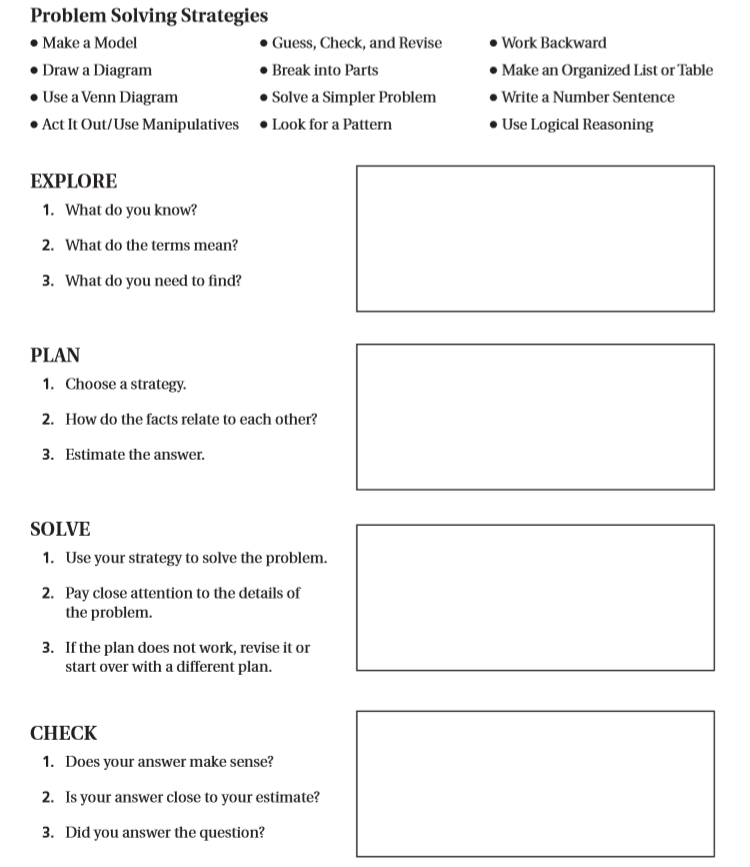 